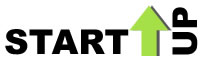 OSOBNI PODATCIIme i prezime:Adresa:Mobitel:E-mail:OBRAZOVANJEDiplomirao/la na:Upisana godina studija:Prosjek ocjena studiranjaStrani jezici (A1-C2)Znanstveni/stručni radoviNagrade i priznanjaStručno usavršavanjeRADNO ISKUSTVOZaposlen/a u:Pripravnički stažHonorarni posaoNezaposlen/aVolontiranjeOSOBNE VJEŠTINEKomunikacijske vještineOrganizacijske vještineRačunalne vještineDRUŠTVENE AKTIVNOSTIČlan studentske ili druge organizacije